Введение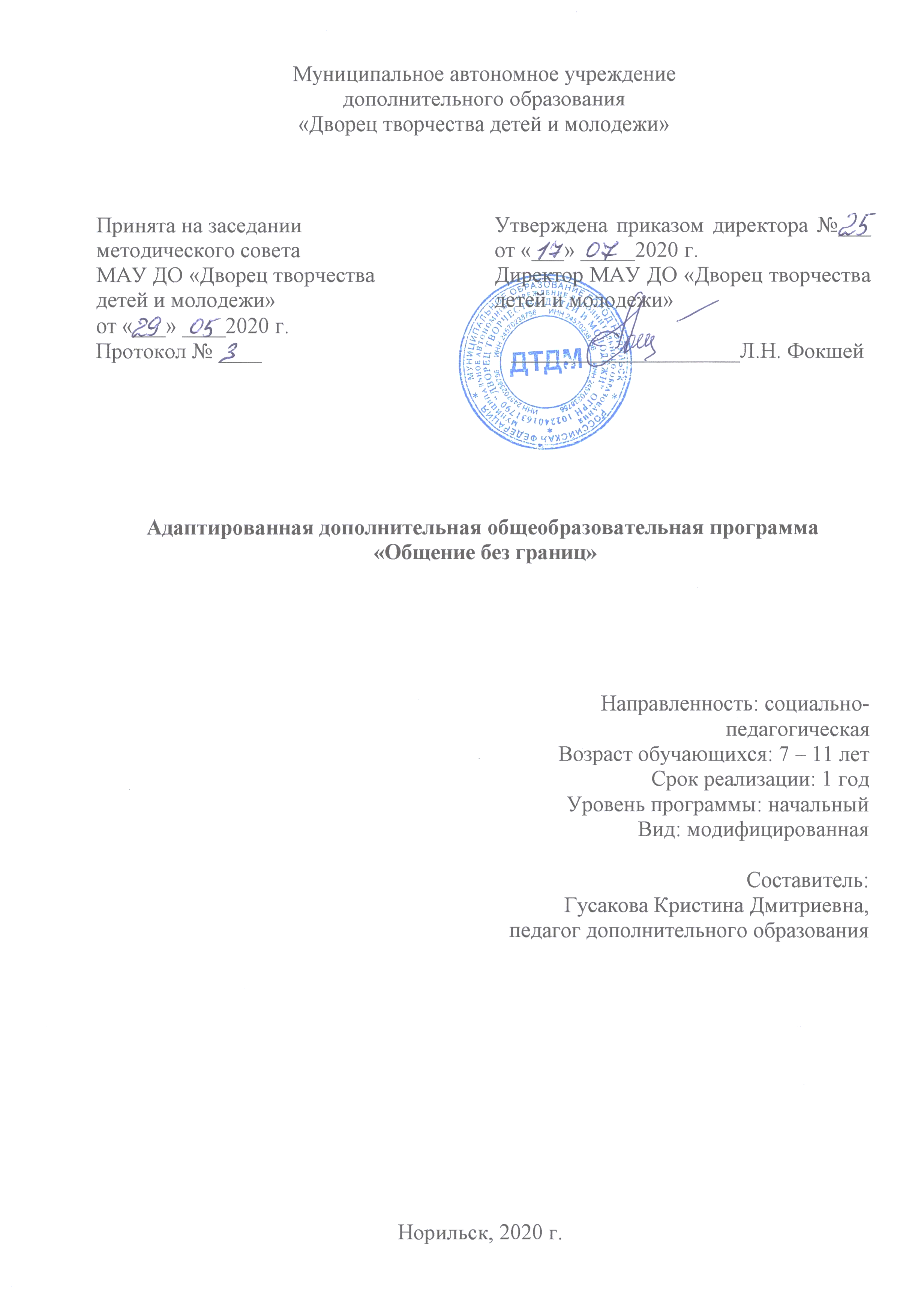 	Нарушения речи у детей с умственной отсталостью, являются очень распространенными и имеют стойкий характер. Нарушение речи - это отклонения в речи говорящего в процессе речевой деятельности от языковой нормы из-за расстройства психофизических механизмов речевой деятельности. Им характерно:	- нарушение звукопроизношения;- недоразвитие фонематического восприятия и фонематического анализа;- аграмматизмы, проявляющиеся в сложных формах словоизменения;- нарушения сложных форм словообразования;-недостаточная сформированность связной речи (в пересказах наблюдаются нарушения последовательности событий);- нарушение чтения (выраженная дислексия);- нарушение письма (дисграфия).	Исходя из это данная программа, обеспечивает овладение фонетическим строем русского языка, интенсивное развитие фонематического восприятия, лексико-грамматических категорий языка, развитие связной речи. Всё это  обуславливает формирование коммуникативных способностей, речевого и общего психического развития ребёнка, как основы успешного овладения чтением и письмом в дальнейшем, а так же его социализации. Программа составлена на основании следующих нормативно-правовых документов:Федеральный закон от 29 декабря 2012 № 273 ФЗ «Об образовании в Российской Федерации».Приказа Министерства образования Российской Федерации от 1апреля    2002г. №29/2065-п. «Об утверждении учебных планов специальных (коррекционных) образовательных учреждений для обучающихся, воспитанников с отклонениями в развитии». «Концепция развития дополнительного образования детей», утверждена распоряжением Правительства Российской Федерации от 04 сентября 2014 года № 1726-р; Федеральная целевая программа «Развитие дополнительного образования детей в Российской Федерации до 2020 года» (Распоряжение Правительства РФ от 22.11.2012 г. № 2148-р).Примерной адаптированной основной общеобразовательной программыобразования обучающихся с умственной отсталостью (интеллектуальными нарушениями),  от 22 декабря 2015г. № 4/15. Методические рекомендации Министерства образования РФ от 20. 06.. «Об организации логопедической работы в специальном (коррекционном) учреждении VIII вида.«Санитарно-эпидемиологические требования к условиям и организации обучения и воспитания в организациях, осуществляющих образовательную деятельность по адаптированным основным общеобразовательным программам для обучающихся с ограниченными возможностями здоровья» (Постановление Главного государственного санитарного врача РФ от 10.07.2015 № 26 «Об утверждении СанПиН 2.4.2.3286-15).        Организация образовательной деятельности тесно связана с проблемой развития речи детей. Формирование полноценной деятельности возможно лишь при достаточно хорошем уровне развития речи, который предполагает определенную степень сформированности средств языка (произношение, грамматический строй, словарный запас), а также умений и навыков свободно и адекватно пользоваться этими средствами в целях общения.Пояснительная записка         Цель  программы  - создать условия для развития  у детей с лёгкой степенью умственной отсталости навыков речевого общения и самостоятельной, связной, грамматически правильной речи.Задачи программы:Формирование и развитие правильных речевых навыков.Обучение детей звуковому анализу и синтезу слов. Развитие у ребёнка графомоторных навыков.Воспитание навыков самостоятельности, ответственности, умения работать и взаимодействовать в коллективе.Создание ситуации успеха при эффективном личностном взаимодействии с окружающими.         Программа имеет под собой методологические и теоретические основания. В качестве одного из таких оснований могут выступать принципы, определяющие построение, реализацию программы и организацию работы по ней:Принцип системности - обеспечивает единство всех элементов коррекционной работы: цели и задач, направлений осуществления и содержания, форм, методов и приемов организации, взаимодействия учителя-логопеда и обучающихся.Принцип непрерывности- обеспечивает проведение логопедических занятий на всём протяжении обучения школьника с учётом изменений в их личности.Принцип вариативности - предполагает создание вариативных программ коррекционной работы с детьми с учетом их особых образовательных потребностей и возможностей психофизического развития. Принцип сотрудничества с семьей- основан на признании семьи как важного участника коррекционной работы, оказывающего существенное влияние на процесс развития ребенка и успешность его интеграции в общество.          Принцип гуманизма– вера возможности ребёнка, субъективного, позитивного подхода;        Принцип реалистичности– учёт реальных возможностей ребёнка и ситуации, единства диагностики и коррекционно-развивающей работы;        Принцип деятельностного подхода- опоры коррекционно-развивающей работы на ведущий вид деятельности, свойственный возрасту;        Принцип индивидуально-дифференцированного подхода -  изменение содержания, форм и способов коррекционно-развивающей работы в зависимости от индивидуальных особенностей ребёнка, целей работы.Нарушения речи у умственно отсталых детей имеют сложную структуру. Они разнообразны по своим проявлениям, механизмам, стойкости и требуют дифференцированного подхода при их анализе. Симптоматика и механизмы речевых расстройств у этих детей определяются не только наличием общего, диффузного недоразвития мозга, что обусловливает системное недоразвитие речи, но и локальной патологией зон, имеющих непосредственное отношение к речи, что еще более усложняет картину нарушений речи при умственной отсталости.Расстройства речи у умственно отсталых детей характеризуется стойкостью, они с большим трудом устраняются, сохраняясь вплоть до старших классов школы.Речь умственно отсталых школьников настолько слабо развита, что не может осуществлять свою важнейшую функцию – коммуникативную. Без специального обучения у умственно отсталых школьников совсем не развивается регулирующая функция речи. В отдельных случаях может наблюдаться сопряженная речь, но совсем не возникает отраженная и планирующая. Сопряженная речь часто производит впечатление не соотнесенной с данной ситуацией. Во многих случаях наблюдается эхолаличная речь.С точки зрения развития речи умственно отсталые дети представляют собой весьма неоднородную категорию. Среди них имеются дети, совсем не владеющие речью, и дети с формально достаточно хорошо развитой речью. Но всех их объединяет ограниченное понимание обращенной речи, привязанность к данной ситуации, с одной стороны, и оторванность речи от деятельности – с другой. Речь не отражает истинных интеллектуальных возможностей ребенка, не может служить полноценным источником передачи ребенку знаний.Фразовая речь детей, у которых она формируется, отличается большим количеством фонетических и грамматических искажений. Овладения грамматическим строем речи на протяжении школьного возраста, как правило, не происходит. Особенно страдает связность речи. Одной из характерных особенностей оказывается при этом стойкое нарушение согласования числительных с существительными.Пассивный словарный запас значительно превышает активный, но это касается, как правило, восприятия отдельных изолированных слов. Есть слова, которые умственно отсталый ребенок произносит с опорой на картинку, но не понимает, когда их произносит другой человек вне привычной ситуации. Это свидетельствует о том, что у умственно отсталых дошкольников длительно сохраняется ситуативное значение слова. Семантическая нагрузка слова у них значительно меньше, чем у нормально развивающихся сверстников.  Обучение грамоте связано с формированием произношения, поэтому программные требования едины. Каждый звук изучается вначале на занятиях раздела  «Произношение» в словах и фразах различной сложности, дифференцируется от других звуков; затем на уроках обучения грамоте изучается соответствующая буква. Опора на правильное произношение большинству обучающихся необходима с целью предупреждения трудностей в различении и выделении звуков речи, в правильном соотнесении их с соответствующими буквами. На занятиях  раздела «Фонетическая сторона речи» обучающиеся овладевают речью для повседневного общения с окружающими, получают основу для овладения грамотой, грамматикой, правописанием и чтением. Уточнение и обогащение словарного запаса, развитие грамматического строя обучающихся на занятиях данного курса осуществляется с учётом требований программы по развитию ре Воспитание чёткой, внятной, выразительной речи осуществляется через различные формы организации работы: как на групповых занятиях коррекционного курса, так и на индивидуальных и подгрупповых занятиях, между которыми существует тесная связь. Содержание индивидуальных и подгрупповых занятий носит опережающий характер: к моменту изучения звука на фронтальных занятиях, он должен быть поставлен и автоматизирован в облегченных условиях. На индивидуальных занятиях преодолеваются индивидуальные речевые затруднения обучающихся, препятствующие усвоению программы.          Развитие речи связано с формированием произношения, поэтому программные требования едины. С одной стороны, речевые эталоны, сформированные на занятиях, закрепляются во всех видах деятельности и во всех образовательных областях. В свою очередь, содержание программы опирается на темы, изучаемые в образовательных областях.          Программа предназначена для индивидуальной работы  с детьми с ОВЗ в возрасте 6 - 15 лет испытывающих трудности формирования устной и письменной речи.С учащимися проводится обязательная первичная диагностика, затем заполняются речевые карты, составляется индивидуальный план работы, выдаются рекомендации для родителей. Частота занятий - 2 раза в неделю. Продолжительность учебного занятия 45 минут. Но в особых случаях по согласованию с родителями и медицинскими показаниями занятие может быть 30 минут.  Весь материал, представленный в программе, рассчитан на 1 год обучения и составлен с учетом возрастных и  индивидуальных особенностей.              Изучение программы реализуется по блокам, после прохождения каждого блока предполагается форма контроля в различных видах деятельности. Последовательность изучения блоков может варьироваться, а так же количество  часов  на изучение блока может меняться, в зависимости от возраста и подготовленности детей.Содержание программы зависит от возраста детей  и речевого нарушения. Если по предварительным диагностическим данным ребенок показывает очень низкие результаты, то для более эффективной работы,  ребенку предоставляется программа на год младше. По согласованию с родителями продолжительность образовательного процесса можно продлить еще на 1 год обучение с учетом особенностей речевого недоразвития. Программа построена по цикличному принципу и предполагает повторение лексической тематики в каждом классе, на более высоком уровне (усложняется речевой материал, формы звукового анализа и синтеза). Данная программа способствует социальной адаптации детей, расширению кругозора, накоплению сведений об окружающем мире и языке, формированию фонематических процессов, творческого воображения, получению навыков коммуникации.Учебно- тематический планСодержательная характеристика программы         1. Вводное занятие. Организация рабочего процесса. Техника безопасности и правила (2 ч).        2.Формирование и коррекция звукопроизносительных навыков (10 ч).Коррекция нарушений звукопроизношения проводится поэтапно.Первый этап — подготовительный:    Второй этап - постановка звуков.   Третий этап - автоматизация звуков:   Четвертый этап - дифференциация звуков:Теория: создание условий, обеспечивающих мотивацию к речевому общению, стимулирование речевой активности, развитие речевого подражания, вызывание звукоподражаний и формирование на их основе слогов, слов, словосочетаний, предложений.   Практика: выполнение различных игр и упражнений на развитие подвижности органов артикуляционного аппарата,  формирование правильного типа физиологического и речевого дыхания, направленной воздушной струи; мимической моторики, тонкой моторики пальцев рук и общей моторики.   Проговаривание поставленного звука в словах, где звук в разных позициях;  в прямых и обратных слогах; в словах со стечением согласных; в предложениях; в связной речи. Выполнение упражнений на развитие слуховой дифференциации. Закрепление произносительной дифференциации. Дидактические игры: Артикуляционные упражнения. Упражнения «Вдох – выдох», «Ветер дует», «Одуванчики», «Назови, что услышал», «Снежинки». Игры «Скажи через трубочку», «Громко - тихо», «Послушай, кто гудит», «Стучит - звенит», «Первый звук – последний  звук», «Кто подаст голос», «Найди звук».3. Формирование словаря (4ч).Расширение и активизация словарного запаса проводится по следующим направлениям.Предметный словарь;        Словарь признаков;        Глагольный словарь. Теория: знакомство с предметами домашнего обихода, бытовые приборы и их на- значение, продукты питания, части тела человека; предметы ближайшего окружения (растения, дикие и домашние животные; овощи, фрукты и их назначение; времена года, явления природы); предметы, объединенные общим признаком (мебель, посуда, одежда, транспорт и т. д.). Знакомство с глаголами, характеризующие трудовую деятельность людей; характеризующие движение и состояние предметов.Практика: группирование предметов по признакам: большой - маленький, высокий - низкий, широкий - узкий и т. д.; определение цвета предметов (основной и оттеночный); определение качества и свойства предметов ближайшего окружения, форму предметов, из чего сделаны. Дидактические игры: сравнение  предметов большой – маленький, закрепление основных цветов. Описание овощей и фруктов по схеме (дикие животные, птицы, мебель, посуда и т.д.). Разыгрывание ситуаций «Обед», «В больнице», «В магазине», «На работе», «На почте» и т.д.4. Формирование грамматического строя речи (6 ч).Теория: обогащение и активизация словарного запаса, формирование грамматических категорий словоизменения и словообразования; формирование  и развитие связной речи; знакомить с разными способами образования слов;Практика: отработка умений согласовывать в предложениях существительные с числительными и с прилагательными в роде, числе и падеже; образование множественного числа существительных; образование  по образцу однокоренных слов. Выполнение упражнений в употреблении имен существительных в косвенных падежах; закрепление в игре употребление имен существительных и простых предлогов; выполнение упражнений  образовывать и использовать притяжательные прилагательные по темам.Дидактические игры: игра «Подбери признак», «Назови ласково», «Посчитай», «Закончи предложение». Настольная игра «Какой? Какая? Какое?», «Раздели на группы». Фонематический строй речи (10 ч).Теория: Знакомство с речевыми и неречевыми звуками. Знакомство с гласными звуками: А, У, И, а так же  некоторыми согласными звуками. Формировать представления о гласных и согласных звуках, их различиях. Дать представление о звонкости-глухости согласных.Практика:  выделение начального ударного гласного У, А, И в словах; выделение согласного  Б-П, В-Ф, Г-К, Д-Т, Ж-Ш, З-С,Ч-Щ из ряда звуков.Подбор слова на гласные  и согласные звуки. Выполнение упражнений  в анализе и синтезе,  их 2-3 гласных звуков (АУ, УА, ИА, АУИ, и др.) слов различной слоговой конструкции. Выполнение анализа обратных слогов: АП, ОТ, УМ, ИН. Дидактические игры: «Путешествие по волшебному лесу», «звукоедик», «Слова-перевертыши», «Определи место звука в слове».6. Развитие связной речи (6 ч).Основные приемы развития диалогической речи - беседа, театрализация, участие в праздниках. Использование приемов театрализации, игры-драматизации, театральных представлений.  Теория : Знакомство с диалогической и монологической формам речи, учить слушать и понимать взрослых, учить задавать вопросы и правильно на них отвечать.Практика: составлении е  и распространение предложения из трех, четырех, пяти слов по образцу, по картине, по демонстрации действий, по схеме. Связно, последовательно и выразительно пересказывать небольшие сказки и рассказы по наводящим вопросам;  составление по плану, схеме рассказы о предмете; составление рассказов из личного опыта, передавая хорошо знакомые, зафиксированные в памяти события по образцу, по плану. Делать описания отдельных предметов или явлений природы.	7. Обучение элементам грамоты(26 ч).Теория: подготовка артикуляционного аппарата; изучение звуков и букв Ш, Л, Ы, Н, Р, К, П, Т,И, 3, В, Ж, Б, Г, Д, Й, Ь, Е, Ё, Я, Ц, Ч, Щ, Ю, Э, Ъ; Практика: изучение звуков и букв А, У, О, М, С, X; конструирование и моделирование букв из подручного материала (палочек, полосок цветной бумаги, пуговиц, гороха, лепка из пластилина). Изучение звуков и букв Ш, Л, Ы, Н, Р, К, П, Т,И, 3, В, Ж, Б, Г; лепка букв из пластилина, рисование и раскрашивание букв, обведение по трафарету, штриховка букв; чтение прямых и обратных открытых и закрытых слогов; письмо слогов и слов по обводке, по образцу, по точкам; письмо букв и слогов под диктовку. Комбинирование букв, узнавание букв, разных по размерам, по цвету; чтение открытых и закрытых слогов; подбор слов на заданный звук; работа с буквами разрезной азбуки; чтение слов и предложений, текстов; большие буквы в начале предложения, в именах и фамилиях людей; перенос слов при письме; письмо под диктовку.     Занятия направлены на создание благоприятного климата,  для развития у обучающихся коммуникативных  навыков в различных ситуациях общения со сверстниками и взрослыми, воспитание у них интереса к окружающим людям, создание ситуаций, позволяющих ребенку проявить и развить свои способности, дальнейшее обогащение и совершенствование речевых средств общения. Этапы изучения и распределение времени.Содержание.6-7 лет (64 часа).Обследование учащихся.Фонетическая сторона речи. Предварительный этап. Развитие ручной моторики, развитие ритма, развитие дыхания, развитие речевого дыхания и голоса, развитие артикуляционной моторики, развитие слухового восприятия и внимания.  Проводится уточнение артикуляции сохранных звуков, постановка и автоматизация: гласных А,У,Ы,О,И,Э,губных согласных П, Б, М,переднеязычных согласных Т, Д, Н,губно-зубных согласных В, Ф.Работа над звуками проводится в следующей последавательности:этап: гласных а, у, о, м, с, хэтап: ш, л, н, ы, рЭтап: к, п, и, з, в, ж, б, г, д, й, ь, тЭтап: е, я, ю, ц, ч, щ, ф, эНа развитие мелкой моторики рук уделяется особое внимание на протяжении всего первого класса.Параллельно с основными разделами учащиеся расширяют словарный запас по лексическим темам:Сезонные изменения в природе, учебные вещи, семья, одежда, обувь, игрушки, овощи, фрукты, комнатные растения, домашние животные (кошка, собака), дикие животные (волк, лиса), птицы (голубь и др.местные птицы), части тела человека (голова, шея, туловище, руки, ноги).7-8 лет (64 часа).Развитие фонематического анализа , синтеза и грамматического строя речи.Обследование. Органы речи. Звуки и буквы. Гласные и согласные звуки.Звуки и буквы А, О, У, Ы, И, Э. Выделение первого звука а слове. Выделение гласных звуков из слогов, слов, слоговой анализ и синтез слов,Особенности артикуляции согласных звуков. Выделение первого согласного звука из слова. Выделение последнего согласного звука. Определение места согласного звука в слове. Анализ и синтез слогов различной структуры, анализ и синтез слов различной структуры.ДИФФЕРЕНЦИАЦИЯ М-МЬ, Н-НЬ, Б-БЬ, П-ПЬ, В-ВЬ, Ф-ФЬ, Г-ГЬ, К-КЬ, Д-ДЬ, Т-Ть, З-Зь,С-СЬ, Х-ХЬ, Л-ЛЬ, Р-РЬ. Обозначение мягкости согласных посредством гласных 2-го ряда.Буквы А-Я, 0-Ё, У-Ю, Ы-И. Обозначение мягкости согласных посредством буквы Ь.Звуковой анализ Дифференциация звонких и глухих согласных Дифференциация твёрдых и мягких согласных Дифференциация сонорных согласных Дифференциация свистящих и шипящих согласных Дифференциация согласных                    Слоговая структура слова Слова, обозначающие предметы Слова, обозначающие действие предмета Работа с предлогами ПредложениеЛексические темы: сезонные изменения в природе, школа, дом, квартира, дорога в школу, домой, деревья (берёза, клён), раннецветущие растения (медуница), домашние животные (кролик), дикие животные (заяц), птицы (ворона, воробей), насекомые, части тела человека: волосы, кожа, ногти- уход.8-9 лет(64 часа).Формирование фонематического восприятия (дифференциация фонем)Повторение изученного во 2 классе:развитие анализа структуры предложения,развитие слогового анализа и синтеза,развитие фонематического анализа и синтеза,дифференциация твердых и мягких согласных.Дифференциация звонких и парных согласных.Работа по формированию звокопроизносительнои дифференциации смешиваемых звуков включает два этапа:1)предварительный этап работы над каждым из звуков2) этап слуховой и произносительной дифференциации смешиваемых звуков.Звук и буква В. Звук и буква Ф. Дифференциация В-Ф.Звук и буква П. Звук и буква Б. Дифференциация Б-П.Звук и буква Т. Звук и буква Д. Дифференциация Т-Д.Звук и буква С. Звук и буква 3. Дифференциация С-3.Звук и буква К. Звук и буква Г. Дифференциация К-Г.Звук и буква Ш. Звук и буква Ж. Дифференциация Ш-Ж.Оглушение звонких согласных.ДИФФЕРЕНЦИАЦИЯ ФОНЕМ, ИМЕЮЩИХ АКУСТИКО-АРТИКУ-ЛЯЦИОННОЕ СХОДСТВО. Дифференциация С-Ш, 3-Ж, СЬ-Щ, С-Ц, Ч-Т, Ч-Ш, Ц-Ч, Ш-Щ, Ц-Т.Приемы работы над дифференциацией смешиваемых звуков:-Определить звуки по беззвучной артикуляции-Повторение, записывание слогов, с одинаковыми гласными, с разными гласными.-Чтение слов, запись слов под диктовку.-Преобразовать слоги, заменяя один звук другим.-Определить место звуков в словах.- Подобрать слова с заданным звуком в начале, конце, середине слова.-Вставка пропущенных букв в тексте.-Дополнение предложений с  пропущенным словом с заданным звуком.-Составление рассказа с использованием слов, включающих смешиваемые звуки.Обследование ПредложениеЗвуки речи Слоговая структура слова Ударение Дифференциация твёрдых и мягких согласных перед гласными Мягкий знак в слове Дифференциация звонких и глухих парных согласных Дифференциация согласных Слова, обозначающие Слова, обозначающие действие предметаСлова, обозначающие признак предмета Предложение. Текст.Лексические темы: сезонные изменения в природе, улица, на которой расположена школа, транспорт, посуда, мебель (стол. Стул, диван, шкаф, кровать-уход, овощи, фрукты, ягоды, деревья (дуб, тополь), раннецветущие растения (подснежник, тюльпан), Растения, обобщение( деревья, кустарники, травы, цветы), домашние животные (коза,овца), дикие животные (ёж, медведь), птицы (снегирь, синица, грач, скворец),  домашние птицы( курица, утка), насекомые (муравей, муха, стрекоза), части тела человека (части лица).9-10 лет(64 часа).Коррекция нарушений чтения и письма.Обследование учащихсяПовторение изученного во 2-3 классах:развитие анализа структуры предложения,развитие слогового анализа и синтеза,развитие фонематического анализа и синтеза,дифференциация твердых и мягких согласных,дифференциация звонких и глухих согласных,дифференциация фонем, имеющих акустико-артикуляционное сходство,обозначение мягкости согласных на письме. Дифференциация фонем, имеющих акустико-артикуляционное сходствоЗвуки Л, ЛЬ. Буква Л. Звуки Р, РЬ. Буква Р. Дифференциация Л-Р.Звук и буква К. Звук и буква X. Дифференциация К-Х.Звук и буква Г. Дифференциация Г-К-Х, Звук и буква 0.Звук и буква У. Дифференциация О-У.Устранение оптической дисграфии и дислексии.Дифференциация букв, имеющих кинетическое сходство П-Т, Б-Д, О-А.Приемы работы: развитие зрительного восприятия и узнавания зрительного гнозиса. Формирование буквенного гнозиса. Развитие зрительной памяти. Формирование пространственного восприятия, пространственных представлений, зрительно-пространственного анализа и синтеза.Устранение семантической дислексииКоррекционная работа на лексическом уровне. Ударение в слове. Схемы слого-ритмической структуры слов. Безударные гласные.Звуковой анализ Слоговая структура словаДифференциация твёрдых и мягких согласных перед гласнымиМягкий знак в словеДифференциация звонких и глухих парных согласных Ударение Слова, обозначающие предметы Слова, обозначающие действие предметаСлова, обозначающие признак предмета Предлоги Родственные слова Текст Лексические темы: сезонные изменения в природе, город, село, деревня, дорожное движение, овощи, фрукты, ягоды,орехи, грибы, полевые растения (рожь, кукуруза, овёс), мебель (для столовой, спальни, кухни), посуда ( столовая, чайная, кухонная), деревья (ель, сосна), домашние животные (лошадь, корова, свинья), дикие животные (лось, олень),дикие птицы (гусь, лебедь),  домашние птицы(гусь, индюк), птицы перелётные и зимующие, насекомые вредные и полезные ( бабочки, жуки, муравей, пчела,муха), рыбы.10-11 лет(64 часа).Коррекция нарушений чтения и письма. Коррекционная работа на лексическом уровне.Обследование учащихся.Повторение изученного во 2-4 классах:развитие языкового анализа и синтеза,формирование фонематического восприятия (дифференциация фонем),устранение оптической дислексии и дисграфии,устранение семантической дислексииПрактическое овладение навыками образования слов припомощи суффиксов и адекватного их употребления, образованиеимен существительных, и прилагательных, дифференциация возвратных и  невозвратных глаголов.Коррекционная работа на синтаксическом уровне:развитие языкового анализа и синтеза,устранение оптической дислексии и дисграфии,устранение семантической дислексии,образование слов при помощи приставок и суффиксов,корень слова, родственные слова.Овладение навыком подбора многозначных слов, антонимов, синонимов и способов их употребления.Понятие о предлогах и способах их использования, дифференциация предлогов и приставок. Предлоги: в, на, с, из, за.Практическое усвоение словосочетаний. Словосочетание и предложение. Согласование слов в числе. Согласование слов в роде.Словосочетания, образованные по способу управления (винительный падеж, родительный падеж, дательный падеж, предложный падеж, творительный падеж). Закрепление падежных форм.Совершенствование связной речи.Подведение итога - написание диктанта.На каждом занятии по совершенствованию связной: речи -необходимо выполнение учащимися следующих упражнений:-	различать свистящие и шипящие согласные.Работа по восполнению пробелов в развитии лексических средств ведется не в контексте определенных тем (овощи, фрукты, домашние и дикие животные, сезонные явления и т. д.) в русле формирования у детей представлений о лексических, семантических полях, динамической структуризации слов. Восполнение пробелов в области лексических средств следует увязывать с отработкой предложений различных синтаксических конструкций. На каждом занятии проводится работа по формированию навыка чтения.11-12 лет(64 часа).Коррекция нарушения письма и чтения. Коррекционная работа не лексическом уровне лексических средств языка.Коррекционная работа на синтаксическом уровне. Обследование учащихся.Повторение изученного во 2-5 классах:развитие языкового анализа и синтеза;устранение оптической дислексии и дисграфии;устранение семантической дислексии;образование слов при помощи приставок и суффиксов;корень слова, родственные слова.Овладение навыком подбора многозначных слов, антонимов, синонимов и способов их употребления.Понятие о предлогах и способах их использования, дифференциация предлогов и приставок. Предлоги: ИЗ, ЗА, ИЗ-ЗА, ПЕРЕД, МЕЖДУ, ВОЗЛЕ, ОКОЛО.Практическое усвоение словосочетаний. Словосочетание и предложение. Согласование слов в числе. Согласование слов в роде.Словосочетания, образованные по способу управления (винительный падеж, родительный падеж, дательный падеж, предложный падеж, творительный падеж). Закрепление падежных форм.Совершенствование связной речи. Выбор лексического материала для построения различных предложений в зависимости от речевой ситуации (говорить о деле, о чём-то рассказывать, что-то доказывать).Подведение итога - написание диктанта. На каждом занятии по совершенствованию связной: речи - необходимо выполнение обучающимися следующих упражнений:расчленение сложных предложений на простые;составление сложных предложений из простых; реконструирование простых предложений в сложные;конструирование сложных предложений по союзному слову, по данному придаточному, главному предложению и т.д.12-13 лет(32 часа).Коррекция нарушения письма и чтения. Коррекционная работа не лексическом уровне лексических средств языка.Коррекционная работа на синтаксическом уровне. Обследование учащихся.Повторение изученного во 2-6 классах:развитие языкового анализа и синтеза;устранение оптической дислексии и дисграфии;устранение семантической дислексии;образование слов при помощи приставок и суффиксов;корень слова, родственные слова.Овладение навыком подбора многозначных слов, антонимов, синонимов и способов их употребления.Понятие о предлогах и способах их использования, дифференциация предлогов и приставок. Предлоги: ПОД, ИЗ-ПОД, ИЗ, ЗА, ИЗ-ЗА, ПЕРЕД, МЕЖДУ, ВОЗЛЕ. Практическое усвоение словосочетаний. Словосочетание и предложение. Согласование слов в числе. Согласование слов в роде.Словосочетания, образованные по способу управления (винительный падеж, родительный падеж, дательный падеж, предложный падеж, творительный падеж). Закрепление падежных форм.Совершенствование связной речи.Подведение итога - написание диктанта.На каждом занятии по совершенствованию связной: речи -необходимо выполнение учащимися следующих упражнений: расчленение сложных предложений на простые;составление сложных предложений из простых; переконструирование простых предложений в сложные;конструирование сложных предложений по союзному слову, по данному придаточному, главному предложению и т.д.Развитие словаря по лексическим темам:Воздух. Воздух вокруг нас. Значение воздуха. Ветер - движение воздуха. Значение зеленых насаждений для поддержания чистого воздуха.Термометр. Знакомство с устройством термометра. Виды термометров (медицинский, комнатный, наружный).Лес. Растения леса. Хвойные и лиственные деревья. Кустарники, травы, грибы. Польза и охрана леса. Обитатели леса (звери, птицы, насекомые).Огород. Друзья и вредители огородных растений (дождевые черви, жабы, птицы, слизни, гусеницы).Птицы. Птицы перелетные и зимующие.13-14 лет(32 часа).Коррекция нарушения письма и чтения. Коррекционная работа не лексическом уровне лексических средств языка.Коррекционная работа на синтаксическом уровне. Обследование учащихся.Повторение изученного во 2-7 классах:развитие языкового анализа и синтеза;устранение оптической дислексии и дисграфии;устранение семантической дислексии;образование слов при помощи приставок и суффиксов;корень слова, родственные слова.Овладение навыком подбора многозначных слов, антонимов, синонимов и способов их употребления.Понятие о предлогах и способах их использования, дифференциация предлогов и приставок. СловоОднокоренные слова, подбор однокоренных слов. Образование слов с  помощью одних и тех же  приставок и суффиксов. Слова с суффиксами оценки: уменьшения, увеличения, ласковости, пренебрежения.ПредложениеУпражнения в составлении сложных предложений. Распространение предложений по вопросам учителя-логопеда, по картинке и опорным словам. Заканчивание или дополнение предложений по вопросам: «Кто? Что? Когда? Где?» Запись предложений.Написание по образцу заявления на работу.ЧтениеОбъяснительное чтение доступных художественных текстов из произведений русских и советских писателей.Составление плана. Подробный и краткий пересказ прочитанного по вопросам учителя.Ролевая игра:«Устраиваемся на работу», «Собираемся в отпуск», «Принимаем гостей»Развиваем словарный запас по лексическим темам: Предприятия города.Профессии. Праздники. Транспорт.14-15 лет (32 часа).Коррекция нарушения письма и чтения. Коррекционная работа не лексическом уровне лексических средств языка.Коррекционная работа на синтаксическом уровне. Обследование учащихся.Повторение изученного во 2-8 классах:развитие языкового анализа и синтеза;устранение оптической дислексии и дисграфии;устранение семантической дислексии;образование слов при помощи приставок и суффиксов;корень слова, родственные слова.Овладение навыком подбора многозначных слов, антонимов, синонимов и способов их употребления.Понятие о предлогах и способах их использования, дифференциация предлогов и приставок. СловоСпособы образования слов с помощью приставок и суффиксов. Подбор однокоренных слов. Правописание приставок. Приставка и предлог.Сложные слова : сбербанк, видеомагнитофон. Сложносокращённые слова: НТВ, МТС и др.Составление текстов повествовательного и описательного характера по коллективно составленному плану.ПредложениеОбразование различных словосочетаний: глагол и наречие, глагол и существительное, существительное и существительное, прилагательное и существительное.Простое и сложное предложение. Выделение в тексте предложений на заданную тему.Составление предложений из слов, данных в начальной форме (столяр, строгать, доска). Умение ответить на заданный вопрос, пользуясь словами этого вопроса, и записать ответ.Членение речи на предложения, выделение в предложениях слов, обозначающих, о ком или о чём говорится, что говорится.  Составление диалогов с опорой на ситуацию, тему, картину, практическую деятельность. Правильное их интонирование в диалоге. Установление связи между словами в предложениях по вопросам.Чтение и пересказ.Работа над беглостью и выразительностью чтения: темп и соответствующая содержанию и смыслу текста интонация (паузы, логическое ударение, тон голоса), «драматизация» (чтение по ролям).Выделение с помощью педагога главной мысли художественного произведения, выявление отношения к поступкам действующих лиц.Выбор слов и выражений, характеризующих героев, события, картины природы.Нахождение в тексте непонятных слов и выражений, пользование подстрочным словарём. Ответы на вопросы к тексту.Озаглавливание частей текста и составление с помощью плана в форме повествовательных и вопросительных предложений.Пересказ по плану. Использование при пересказе слов и оборотов речи из текста.Передача содержания иллюстраций к произведению по вопросам педагога.Ролевая игра:«Мы получили новую квартиру», «Поход в театр». «Покупаем билеты на поезд, самолет, автобус», «Авария дома» (побежал кран, потух свет и т.д.).Развитие словаря по лексическим темам: Посуда, мебель, бытовая техника, уход за домашними животными, профессии.Планируемые результаты освоения обучающимися с легкой степенью умственной отсталостью (интеллектуальными нарушениями).6-7 лет Учащиеся должны уметь:различать речевые и не речевые звуки окружающей действительности;различать на слух и в произношении звуки;-   показывать, называть предметы, сезонные изменения в природе, учебные вещи, семья, одежда, обувь, игрушки, овощи, фрукты, комнатные растения, домашние животные (кошка, собака), дикие животные (волк, лиса), птицы (голубь и др.местные птицы), части тела человека ( голова, шея, туловище, руки, ноги).7-8 летУчащиеся должны уметь:-  различать гласные и согласные звуки.- различать звуки и буквы А, О, У, Ы, И, Э. - выделять первый звук в слове. - выделять гласные и согласные  звуки из слогов, слов, слоговой анализ и синтез слов.- дифференцировать звуки:  М-МЬ, Н-НЬ, Б-БЬ, П-ПЬ, В-ВЬ, Ф-ФЬ, Г-ГЬ, К-КЬ, Д-ДЬ, Т-Ть, З-Зь, С-СЬ, Х-ХЬ, Л-ЛЬ, Р-РЬ.- знать обозначение мягкости согласных посредством гласных 2-го ряда.Буквы А-Я, 0-Ё, У-Ю, Ы-И. Обозначение мягкости согласных посредством буквы Ь.- показывать, называть предметы, сезонные изменения в природе, школа, дом, квартира, дорога в школу, домой, деревья (берёза, клён), раннецветущие растения (медуница), домашние животные (кролик), дикие животные (заяц), птицы (ворона, воробей), насекомые, части тела человека: волосы, кожа, ногти- уход.8-9 летУчащиеся должны уметь:-  выполнять анализ структуры предложения,- выполнять  слоговый анализ и синтез,- дифференцировать твердые и мягкие согласные.- дифференцировать звонкие и парные согласные.- дифференцировать фанемы, имеющие акустико- артикуляционное сходство С-Ш, 3-Ж, СЬ-Щ, С-Ц, Ч-Т, Ч-Ш, Ц-Ч, Ш-Щ, Ц-Т.- определить звуки по беззвучной артикуляции- повторять, записывать слоги, с одинаковыми гласными, с разными гласными.- читать слоги, записывать слова под диктовку.- преобразовать слоги, заменяя один звук другим.- определить место звуков в словах.-  подобрать слова с заданным звуком в начале, конце, середине слова.- вставлять пропущенные буквы в тексте.-дополнять предложения с  пропущенным словом с заданным звуком.-составлять  рассказ с использованием слов, включающих смешиваемые звуки.- знать и показывать сезонные изменения в природе, улица, на которой расположена школа, транспорт, посуда, мебель (стол. Стул, диван, шкаф, кровать-уход, овощи, фрукты, ягоды, деревья (дуб, тополь), раннецветущие растения (подснежник, тюльпан), Растения, обобщение( деревья, кустарники, травы, цветы), домашние животные (коза,овца), дикие животные (ёж, медведь), птицы (снегирь, синица, грач, скворец),  домашние птицы( курица, утка), насекомые (муравей, муха, стрекоза), части тела человека (части лица).9-10 летУчащиеся должны уметь:- дифференцировать фонемы, имеющих акустико-артикуляционное сходствоЛ-Р, К-Х, О-У.- дифференцировать буквы, имеющих кинетическое сходство П-Т, Б-Д, О-А.- выполнять звуковой анализ , - ставить ударение, - правильно употреблять предлоги - работать с текстом.- знать и показывать сезонные изменения в природе, город, село, деревня, дорожное движение, овощи, фрукты, ягоды,орехи, грибы, полевые растения (рожь, кукуруза, овёс), мебель (для столовой, спальни, кухни), посуда ( столовая, чайная, кухонная), деревья (ель, сосна), домашние животные (лошадь, корова, свинья), дикие животные (лось, олень),дикие птицы (гусь, лебедь),  домашние птицы(гусь, индюк), птицы перелётные и зимующие, насекомые вредные и полезные ( бабочки, жуки, муравей, пчела, муха), рыбы.10-11 летУчащиеся должны уметь:- владеть навыками образования слов припомощи суффиксов и адекватного их употребления, образованиеимен существительных, и прилагательных, дифференциация возвратных и  невозвратных глаголов.- владеть навыком подбора многозначных слов, антонимов, синонимов и способов их употребления.- употреблять в речи правильно предлоги: в, на, с, из, за.- согласовывать слова в числе. Согласовывать слова в роде.- образовывать по способу управления (винительный падеж, родительный падеж, дательный падеж, предложный падеж, творительный падеж).- различать свистящие и шипящие согласные.11-12 летУчащиеся должны уметь:- образовывать слова при помощи приставок и суффиксов;- выделять корень слова, родственные слова.- владеть навыком подбора многозначных слов, антонимов, синонимов и способов их употребления.- иметь понятие о предлогах и способах их использования, дифференциация предлогов и приставок. Предлоги: ИЗ, ЗА, ИЗ-ЗА, ПЕРЕД, МЕЖДУ, ВОЗЛЕ, ОКОЛО.- различать сложные предложения и простые;- составлять сложные предложения из простых;- конструировать сложные предложения по союзному слову, по данному придаточному, главному предложению и т.д.12-13 летУчащиеся должны уметь:- образовывать слова при помощи приставок и суффиксов;- владеть навыком подбора многозначных слов, антонимов, синонимов и способов их употребления.- иметь понятие о предлогах и способах их использования, дифференциация предлогов и приставок. Предлоги: ПОД, ИЗ-ПОД, ИЗ, ЗА, ИЗ-ЗА, ПЕРЕД, МЕЖДУ, ВОЗЛЕ. расчленение сложных предложений на простые- составлять сложные предложения из простых; переконструирование простых предложений в сложные;- конструировать сложные предложения по союзному слову, по данному придаточному, главному предложению и т.д.- знать и работать с лексическими темами: воздух. Воздух вокруг нас. Значение воздуха. Ветер - движение воздуха. Значение зеленых насаждений для поддержания чистого воздуха.Термометр. Знакомство с устройством термометра. Виды термометров (медицинский, комнатный, наружный).Лес. Растения леса. Хвойные и лиственные деревья. Кустарники, травы, грибы. Польза и охрана леса. Обитатели леса (звери, птицы, насекомые).Огород. Друзья и вредители огородных растений (дождевые черви, жабы, птицы, слизни, гусеницы).Птицы. Птицы перелетные и зимующие.13, 14, 15 летУчащиеся должны уметь:- иметь понятие о предлогах и способах их использования, дифференциация предлогов и приставок. - подбирать однокоренные слова. Образовывать слова с  помощью одних и тех же  приставок и суффиксов. Слова с суффиксами оценки: уменьшения, увеличения, ласковости, пренебрежения.- составлять сложные предложения. Распространение предложений по вопросам педагога, по картинке и опорным словам. Заканчивание или дополнение предложений по вопросам: «Кто? Что? Когда? Где?» Записывать предложения.- писать по образцу заявления на работу.- читать доступные художественные тексты из произведений русских и советских писателей.- составлять план. Подробный и краткий пересказ прочитанного по вопросам учителя.- составлять тексты повествовательного и описательного характера по коллективно составленному плану.- составлять предложения из слов, данных в начальной форме (столяр, строгать, доска). Умение ответить на заданный вопрос, пользуясь словами этого вопроса, и записать ответ.- составлять диалоги с опорой на ситуацию, тему, картину, практическую деятельность. Правильное их интонирование в диалоге. Установление связи между словами в предложениях по вопросам.- пересказывать по плану. Использование при пересказе слов и оборотов речи из текста.Механизм оценки получаемых результатов.Во время прохождения программы предусмотрены:входящая (первичная) диагностика;текущий мониторинг; проводится в форме слуховых диктантов, тестов, выполнения контрольных упражнений, наблюдения за качеством звукопроизношения обучающихся в процессе бесед, дидактических игритоговая диагностика (приложение 1).Входящая и итоговая диагностика осуществляются на индивидуальных занятиях по протоколу  обследования, на основе которого заполняется речевая карта учащегося. Текущий мониторинг осуществляется на групповых занятиях в течение учебного года. Методическое обеспечение программы.            Программа имеет три раздела, которые тесно связаны между  собой:1. Расширение, уточнение и активизацию словаря на основе систематизации и обобщения знаний об окружающем.2. Совершенствование понимания и навыков употребления детьми грамматических форм слова и словообразовательных моделей, различных типов синтаксических конструкций.3.   Развитие диалогической и подготовка к овладению монологической речью.Работа по всем разделам коррекционного курса проводится параллельно.Индивидуальные занятия направлены на формирование артикуляционных укладов нарушенных звуков, их постановку, автоматизацию и развитие фонематического слуха и восприятия, уточнение и расширение словарного запаса, отработку лексико-грамматических категорий. Последовательность устранения выявленных дефектов звукопроизношения определяется индивидуально, в соответствии с речевыми особенностями каждого ребенка и индивидуальным перспективным планом. Постановка звуков осуществляется при максимальном использовании всех анализаторов. Внимание детей обращается на основные элементы артикуляции звуков в период первоначальной постановки, которая является лишь одним из этапов изучения нового звука. Частные приемы коррекции определяются и детализируются в зависимости от состояния строения и функции артикуляционного аппарата. При закреплении артикуляции последовательность позиции звука от наиболее благоприятной для произнесения к наименее благоприятной, от легкой к трудной устанавливается педагогом с учетом особенностей артикуляционной базы родного языка. Групповая работа включает в себя:а) закрепление и автоматизацию навыков правильного произношения имеющихся в речи детей звуков. Сюда, как правило, включаются гласные (а, о, у, и, э, я), наиболее доступные согласные звуки (м-мь, н-нь, п-пь, т-ть, к-кь, ф-фь, в-вь, б-бь, д, г-гь и т.д ) Нередко многие из них в речевом потоке звучат несколько смазано, произносятся с вялой артикуляцией. Поэтому необходимо произношение каждого из этих звуков   уточнить, отработать более четкую артикуляцию. Это позволит не только  активизировать сам артикуляционный аппарат, на базе имеющихся звуков отработать сознательного появления в речи детей отсутствующих звуков, но и увеличить внятность речи в целом;б) постановку  отсутствующих  у  ребенка  звуков,  которая  осуществляется  общепринятыми  методами. Последовательность появления в речи этих звуков зависит от того, какие конкретно звуки дефектно произносятся ребенком. Так, в группе свистящих и шипящих звуки ставятся в следующей последовательности.     с-сь, з-зь, ц, ш, ж, ч, щ. Озвончение начинается с з и б, в дальнейшем от звука з, ставится звук ж, от б-д, от д-т. Последовательность постановки соноров  р и л  определяется тем, какой звук поддается коррекции быстрее.На групповых занятиях организуются совместные игры, обеспечивающие межличностное общение, разные виды деятельности для развития коммуникативной, планирующей и знаковой функции речи. На групповых занятиях изучаются те звуки, которые правильно произносятся всеми детьми или уже скоррегированные на индивидуальных занятиях звуки. После уточнения, расширения и обогащения словарного запаса и отработки грамматических категорий проводится работа по развитию связной речи – на базе пройденного речевого материала. Основная цель – воспитание навыков коллективной работы, умения слушать и слышать,  выполнять в заданном темпе упражнения по развитию силы голоса, изменению модуляции (хором, выборочно); адекватно оценивать качество речевой продукции детей.Учитывается следующее:•	для первоначальной постановки отбираются звуки, принадлежащие к различным фонетическим группам; •	звуки, смешиваемые в речи детей, поэтапно отрабатываются отсрочено во времени; •	окончательное закрепление изученных звуков достигается в процессе дифференциации всех близких звуков.Материал для закрепления правильного произношения звуков подбирается таким образом, чтобы он одновременно способствовал расширению и уточнению словаря, грамматически правильной речи, умению правильно строить предложения и способствовал развитию связной речи.Работа по всем разделам коррекционного курса проводится параллельно.Условия реализации программы.Для качественной реализации программы необходимы определенные материально-технические условия:Учебный кабинет с мебелью (столы, стулья) в соответствии с возрастом детей.Дидактический материал: по обследованию речи детей; наглядно-дидактические пособия: «Времена года», «Слоги», «Говорящая Азбука», «Лабиринты», «Сравни и подбери», «Логопедическое лото». Раздаточный материал: предметные картинки и сюжетные картинки.Логопедическое лото на звуки (с-ш ,л-р, ж-ш, з-с, ц).Карточки для звукового анализа.Тетради  для автоматизации разных звуков.Набор текстов для автоматизации звуков.Сюжетные картинки.Символы артикуляционной гимнастики.Игры – звукоподражания.Схемы для характеристики звука,  для анализа артикуляции.Профили арт. аппарата.Картинки для уточнения слоговой структуры слова.Зрительные символы гласных и согласных звуков.Альбомы и тетради с предметными и сюжетными картинками для индивидуальной  работы с детьми.Упражнения для стимуляции слухового внимания.Упражнения на развитие устойчивости и переключение внимания.Дидактические игры по развитию лексико-грамматических представлений, звукопроизношения, фонематического восприятия.Различные настольные игры для развития мелкой моторики пальцев рук, трафареты; твердые и мягкие конструкторы, шнуровки.Монтессори-материалы: трафареты, мозаика, шнуровки, шершавые буквы и цифры, рамки-вкладыши и т.д. Компьютер.Настенное зеркало.Настольное зеркало (на каждого обучающегося).Классная доска.Литература:Горецкий В.Г., В.А. Кирюшкин, А.Ф.Шанько «Дидактический материал к урокам обучения грамоте» Москва «Просвещение» 1982.Боголюбова А.И. Логопедическое пособие для детей. - СПб., 1994. Волкова Л.С. «Логопедия», Москва Просвещение 1989.Воронкова В.В.  программы специальных (коррекционных) образовательных учреждений VIII вида, Москва «Просвещение», 2009 г.Иваненко С.Ф «Формирование навыков чтения у детей при тяжёлых нарушениях речи» Москва «Просвещение» 1987Мазанова Е.В. «Учись не путать звуки» Альбомы упражнений по коррекции акустической дисграфииРау Е.Ф, В.И.Рождественская Исправление недостатков произношения у школьников Москва Просвещение 1980Коноваленко В.В., Коноваленко С.В. «Домашние тетради для закрепления произношения звуков» М., Гном-Пресс, 1999.М.Ф.Фомичёва «Воспитание у детей правильного произношения» Москва «Просвещение» 1971Лалаева Р.И. «Логопедическая работа в коррекционных классах» Москва Владос 1998Ястребова А.В., Бессонова Т.П. Обучаем читать и писать без ошибок: Комплекс упражнений для работы учителей-логопедов с младшими школьниками по предупреждению и коррекции недостатков чтения и письма. – М.: АРКТИ, 2007. – 360 с.: ил. Приложение 1Приложение 1Система оценки достижений обучающихся с умеренной, тяжелой, глубокой умственной отсталостью (интеллектуальными нарушениями), планируемых результатов освоения о программы по альтернативной и дополнительной коммуникацииПромежуточная аттестация обучающихся по  сформированности речевых навыков  Ф.И. ребёнка ___________________________________________________________________Год рождения_____________________________________Класс_________________________Критерии оценки:      1-низкий уровень (1 - 30 баллов);  	 2-удовлетворительный (30 – 60 баллов) ;	  3-средний уровень (60 – 90 баллов);         4-достаточный уровень (90 – 110 баллов).Критерии оценки развития речи детей с глубокой, умеренной,  тяжелой умственной отсталостьюСводная  таблица состояния речевых и неречевых  функций детей с умеренной, тяжелой, глубокой умственной отсталостью._____________________________________________________________________________________________________________Критерии оценки:      1-низкий уровень (1 - 30 баллов);  	 2-удовлетворительный (30 – 60 баллов) ;	  3-средний уровень (60 – 90 баллов);         4-достаточный уровень (90 – 110 баллов).I.  Понимание речи.II. Внятность речи, звукопроизношение.III. Артикуляционная моторика.IV. Мелкая моторикаV. Лексика, связная речь.VI. Грамматический строй.VII. Фонематическое восприятие.VIII. Слоговая структура слова.IX. Коммуникации.X. Навыки чтения, способность к пересказу  и рассказывание, глобальное чтение.XI. Письмо.Мониторинг речевой деятельности обучающихся с глубокой степенью умственной отсталости ведется только на качественном уровне. В подробную характеристику вводятся параметры: состояние слуха, речи, артикуляционного аппарата, понимание речи, общая моторика, особенности соматического здоровья, контакта, логопедическое заключение и рекомендации. Эти показатели достаточны для отражения клинико-педагогической картины обучающегося.Деятельность специалиста-профессионала требует апробации, разработки и рекомендации при использовании методов, средств и форм обучения и диагностики. Подобные мониторинга дают возможность количественной диагностики для формирования стратегии дальнейших коррекционных маршрутов.№Наименование темОбщее количество часовВ том числеВ том числе№Наименование темОбщее количество часовтеорияпрактика Вводное занятие. Организация рабочего процесса. Техника безопасности и правила.22Формирование и коррекция звукопроизносительных навыков.- постановка звука;- автоматизация;- дифференциация.1028 Формирование словаря- предметный;- глагольный;- словарь признаков.413Грамматический строй.- предлоги;- согласование существительных с прилагательными в роде, числе, падеже;- согласование числительных «ОДИН», «ОДНА» с существительными;-образование существительных с уменьшительно-ласкательными суффиксами.615Фонематический строй речи.-фонематическое восприятие- анализ и синтез слов разной структуры слова1055Развитие связной речи.- пересказ- составление рассказа (по плану, по картине).633Обучение элементам грамоты.- звук и буква-чтение-письмо26422ИТОГО:ИТОГО:641846Возраст6-7 лет7-8 лет8-9 лет9-10лет10-11 лет11-12 лет12-13 лет13-14 лет14-15 летКол – во часов в неделю222222222Часы за год646464646464646464№п/пКласс1 класс1 класс2 класс2 класс3класс3класс4 класс4 класс5 класс5 класс№п/пКлассначало годаконец годаначало годаконец годаначало годаконец годаначало годаконец годаначало годаконец года1.Понимание речи2.Внятность речи, звукопроизношение3. Артикуляционная моторика4.Мелкая моторика5.Лексика, связная речь6.Грамматический строй7.Фонематическое восприятие8.Слоговая структура слова9.Коммуникация10.Чтение, способность к пересказу, глобальное чтение11.Письмо12.Итого баллов:13.Уровень:Компоненты речиКритерии оценкиПонимание речи:  слов, действий, предложений 0—2 балла — непонимание конструкции, проговаривания не эффективны;3—4 балла — трудные конструкции недоступны, проговаривание легких после многократного повторения;5—6 баллов — трудные конструкции недоступны, правильное выполнение легких;7—8 баллов — ошибки в понимании флективных и сравнительных конструкций, исправление ошибок при повторении;9—10 баллов — правильное выполнение.Внятность речи: звукопроизношение: изолированное произношение звука; произнесение слогов, слов, словосочетаний, предложений со звуком.0 — 1  баллов — речь отсутствует, вакализации;2 —3 балла — лепетная речь, однословная;4 — 5 баллов — дефектное произношение всех или нескольких звуков, нарушение темпа речи;6 — 7 баллов — дефектное произношение одного звука группы;8 — 9 баллов — изолированное произношение, искажение или замена в связной речи;10 баллов — правильная речь.Артикуляционная моторика:  верхний подьем языка; способность к переключению; умение держать артикуляционную позу.0 —2 балла — невыполнение задания;3—4 балла — упражнения выполняет не все;5 —6 баллов — упражнения выполняет все, не четко, способность к переключению плохая;7—8 баллов — упражнения выполняет  все правильно, способность к переключению плохая;9—10 баллов — упражнения выполняет правильно.Мелкая моторика: объем движений, способность к переключению, манипуляции с предметами; умение правильно держать каранжаш.0 —2 балла — невыполнение задания;3—4 балла —испытывает трудности при выполнении заданий, при переключении с одного движения на другое, в сочетании речи с движениями не выполняет;5—6 баллов —правильное выполнение заданий, в сочетании речи с движениями не выполняет;7—8 баллов— правильное выполнение заданий, в сочетании речи с движениями выполняет;  затрудняется собрать матрешку, пирамидку;9—10 баллов — задания выполняет правильно.Лексика, связная речь: -обобщение и называние предметов по темам; называние действий предметов;-называние определений;-составление предложений;-навыки словообразования, -словоизменения.0—2 балла — словарный запас из звукосочетаний, частей слова;3—4 балла — связная речь на вопросно-ответном уровне, ошибочное применение слов, не всегда правильное сочетание слов с предметами и действиями;5—6 баллов — одно- и двухсложные фразы, ошибки в употреблении глаголов, лиц и времени;7—8 баллов — употребление сложных предложений, фраз из пяти слов;9—10 баллов — развернутая речь.Грамматический строй: понимание простых предлогов, понимание форм ед. и множественного числа сущ; правильное использование падежных окончаний.0—2 балла — невыполнение задания; понимание простых предлогов при выполнении инструкции;3—4 балла — понимание сложных предлогов при выполнении инструкции, не использует предлоги в собственной речи;5—6 баллов —использование  предлогов в собственной речи;7—8 баллов — понимание и употребление в речи  форм ед. и множественного числа сущ, большой- маленький и т.п.;9—10 баллов — правильное использование падежных окончаний.Фонематическое восприятие: различение на слух, повторение предлогов и слов.0—2 балла — невыполнение задания; различение на слух не речевых звуков;3—4 балла — повторение слоговых, словесных  рядов;5—6 баллов — выделение звуков в начале и конце слова;7—8 баллов — различение в словах звуков близких по звучанию (мышка-миска);9—10 баллов — все предложенные задания выполняет правильно, допускает единичные ошибки.Слоговая структура слова: повторение слов, словосочетаний, предложений.0 —2 балла — невыполнение задания;3—4 балла — повторяет односложные слова;5—6 баллов — повторяет двусложные слова, допускает ошибки;7—8 баллов — повторяет  слова сложной слоговой структуры, простые словосочетания допускает ошибки;9—10 баллов — повторяет простые предложения.Коммуникация: использование коммуникации в общении.0 —2 балла — на контакт не идет;3—4 балла — установление зрительного контакта с собеседником; реагирование на собственное имя; приветствие собеседника;5—6 баллов —коммуникации с использованием невербальных средств;7—8 баллов — использование в общении  коммуникаций с помощью;9—10 баллов — активное использование в общении альтернативных и дополнительных коммуникаций.Навыки чтения, способность к пересказу и рассказывание,  глобальное чтение:-умение сливать слоги.-умение читать слова, и предложения- умение читать слова, и предложения (методом глобального чтения).-пересказ прослушанного или прочитанного текста;-составление рассказа по серии сложных картинок0—2 балла — полная неспособность к рассказу и пересказу; буквы не знает, не читает, методом глобального чтения не пользуется.3—4 балла — пересказ по вопросам и с развернутой помощью, ответы односложные, без связующих звеньев; знает изученные буквы;5—6 баллов — пересказ после развернутой помощи, последовательное описание каждой картинки; сливает слоги в слова.7—8 баллов — пересказ и рассказ после минимальной помощи с наводящими вопросами;9—10 баллов — пересказ после первого предъявления, самостоятельно читает слова, словосочетания, предложения.Письмо: умение обводить буквы, писать по образцу, самостоятельно списывать, письмо под диктовку.0 —2 балла — букв не знает, не пишет, по контуру  не обводит;3—4 балла —обводит буквы с помощью, после показа;5—6 баллов —пишет буквы, слоги, односложные слова по образцу;7—8 баллов — под диктовку пишет буквы, слоги, слова допускает ошибки;9—10 баллов — под диктовку пишет буквы, слоги, слова с единичными ошибками, без ошибок.клФ. И. учащегосяIIIIIIIVVVIVIIVIIIIXXXIИтого: